LAMPIRAN 3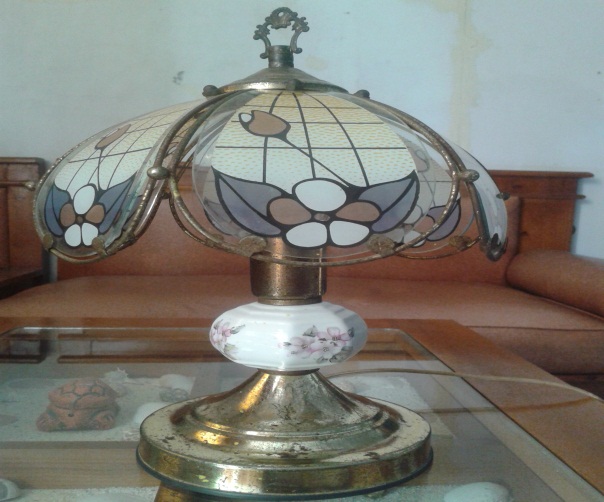     Alat  Lampu Sakelar Sentuh (Touch Switch) 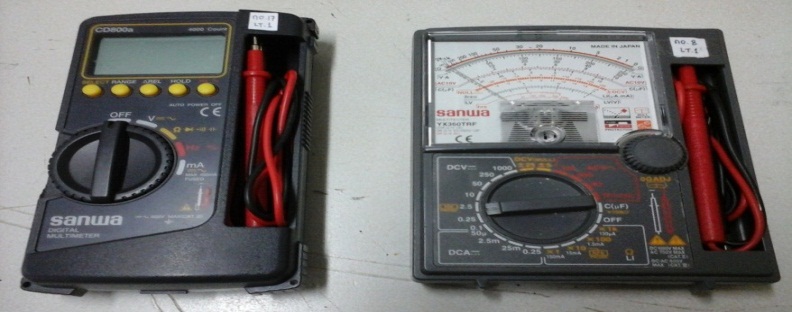 Alat Ukur Avometer Digital dan Avometer Analog